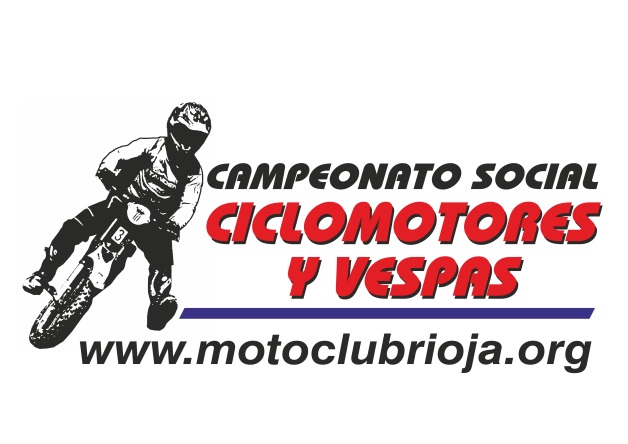 CAMPEONATO SOCIAL  OPEN MOTO CLUB RIOJA DE CICLOMOTORES  2012 - AUTOMATICOS CLASICOS DORSALNONBREMOTO CLUBCORVOCORVOCORVOCORVOCORVOCORVOVILLALOBVILLA LOBVILLALOBVILLALOBCORVOCORVOCORVOCORVOCORVOCORVOTOTALEQUIPOLOCALIDADMOTO28RUBEN RAMIREZM.C. RIOJA141825252225252525252525279BRUTUS TEAMLA RIOJAVESPINO58RAUL LA HUERTATRON RACING182020222522202222222222257TRON RACINGTERUELVESPINO61LUIS MARIA CEBRIANM.C.RIOJA202218161618141520182016213BRUTUS TEAMLA RIOJA112EUGENIO HERRERAM.C.RIOJA2515222020202220001818200BRUTUS TEAMVIZKAIAPUCH7IÑAKI CEBRIANM.C.RIOJA151415151516181818201620200BRUTUS TEAMVIZKAIAVESPINO111XAVIER TENAGUILLOM.C.RIOJA2225161818015160000130BRUTUS TEAMVIZKAIAGAC113RUBEN PORTILLOM.C.RIOJA1616000000000032BRUTUS TEAMVIZKAIAVESPINO242VICTOR SAENZM.C.RIOJA000000160000016MAS TRALLANAVARRAVESPINO